Klasa 6b   07.04.2021, 14.04.2021Klasa 6a   08.04.2021, 15.04.2021Temat: PLASTYCZNE REPRODUKCJE. Z okazji Prima Aprilis spróbuj wykonać plastyczną reprodukcję obrazu, możesz wykonać z przykładowych albo poszukać swojego ulubionego obrazu dowolnego artysty. Życzę owocnej, ciekawej i pełnej inwencji twórczej pracy. 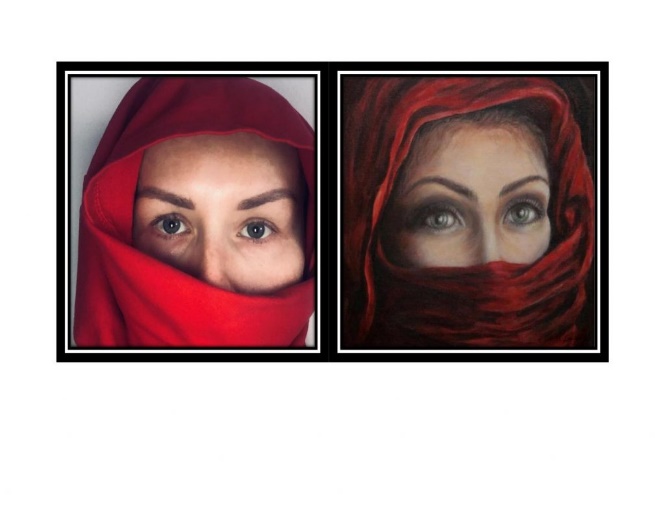 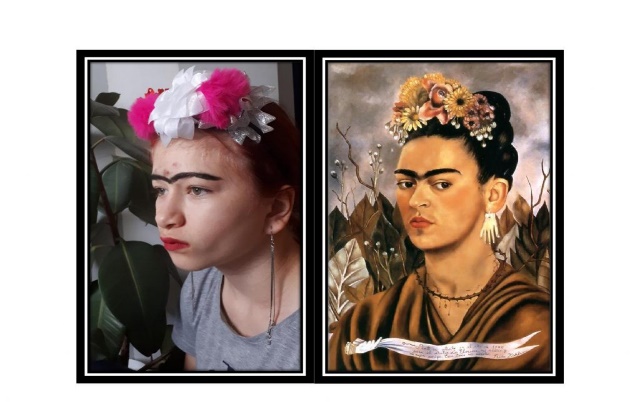 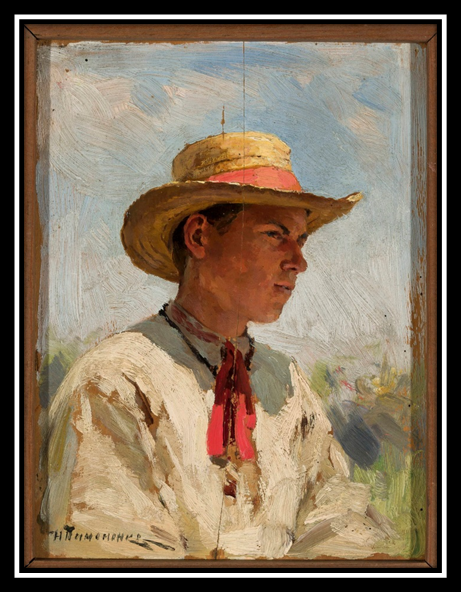 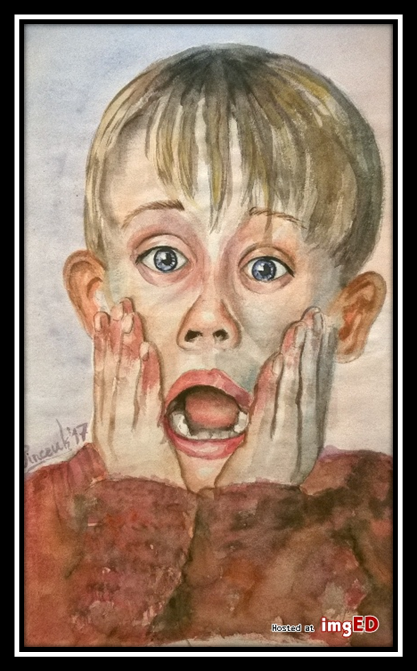 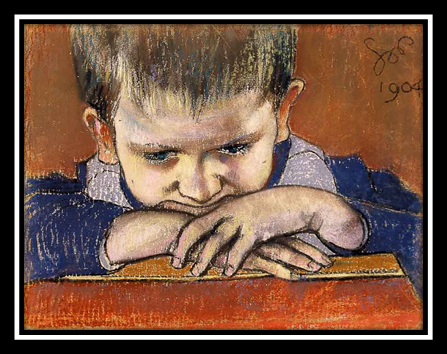 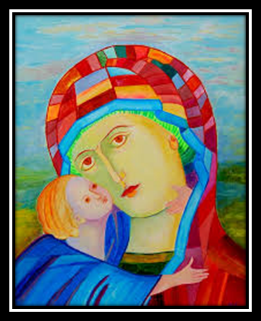 Zdjęcie pracy wyślij na mojego maila. Termin klasa 6b do 21.04.2021,  klasa 6a do 22.04.2021